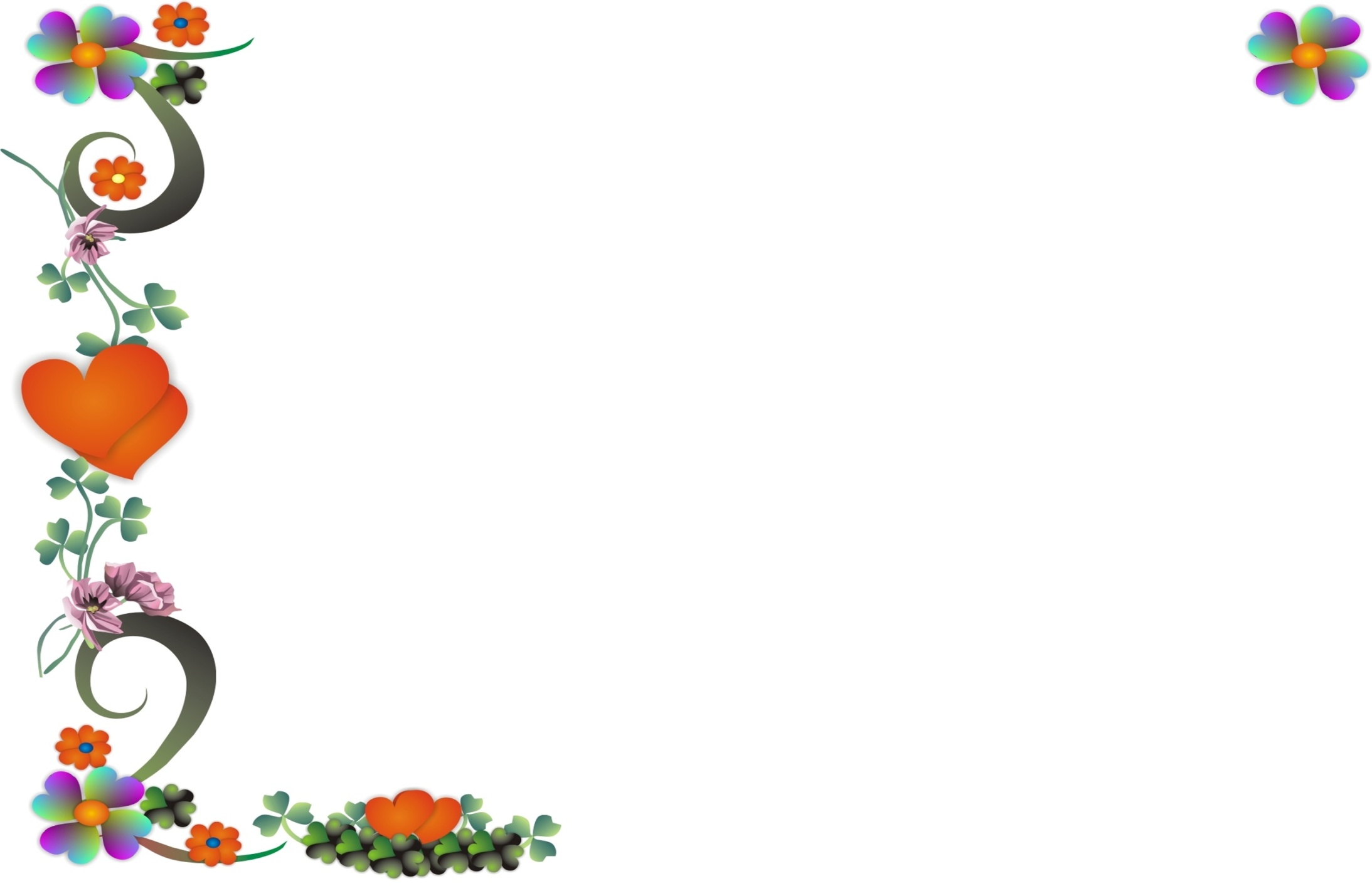 May 2022SUNMONTUEWEDTHUFRISAT123456789101112131415161718192021222324252627282930311234Notes:Notes:May 08Mother's DayMay 30Memorial Day